E-mail: hrcpresidency@unog.chTel:       +41 (0) 22 917 57 27HUMAN RIGHTS COUNCIL8 September 2017Excellencies,I have the honour to transmit for your attention Part II of the report of the Consultative Group, dated 8 September 2017, with its recommendations of candidates for consideration for the appointment to the mandate of the new Special Rapporteur on the elimination of discrimination against persons affected by leprosy and their family members. I take this opportunity to recall that according to paragraph 52 of the annex to Human Rights Council resolution 5/1: “on the basis of the recommendations of the Consultative Group and following broad consultations, in particular through the regional coordinators, the President of the Council will identify an appropriate candidate for each vacancy.”In line with this paragraph, I will be holding broad consultations, based on Part II of the report of the Consultative Group, with a view to identifying an appropriate candidate for the above-mentioned vacancy.I would further like to recall that the complete list of the seven mandates to be filled at the 36th session of the Human Rights Council is as follows: Special Rapporteur on contemporary forms of racism, racial discrimination, xenophobia and related intolerance;Special Rapporteur on the elimination of discrimination against persons affected by leprosy and their family members;Working Group of Experts on People of African Descent, member from Western European and other States;Working Group on the issue of discrimination against women in law and in practice, member from African States;Working Group on the issue of discrimination against women in law and in practice, member from Asia-Pacific States;Working Group on the issue of discrimination against women in law and in practice, member from Eastern European States; andWorking Group on the issue of discrimination against women in law and in practice, member from Western European and other States.Please accept, Excellencies, the assurances of my highest consideration.Yours sincerely,Joaquín Alexander MAZA MARTELLIPresident of the Human Rights CouncilEnclosureTo all Permanent Representatives to the United Nations Office at Geneva
BUREAU DU PRESIDENTCONSEIL DES DROITS DE L’HOMME
OFFICE OF THE PRESIDENT
HUMAN RIGHTS COUNCIL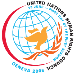 